This summer term our Topic is Why is Water Wet? I have included the overview for this term which I have adapted and this is also what we will be following in school.                Please keep sending your stories and your work in to lburns@march.w-sussex.sch.uk and I will be able to print them and stick your work into your Learning Journals.  I hope you are all keeping safe and well and hopefully we will see you soon. A BIG, BIG thank you to parents for all the support you are giving.  From the work you are sending in, I can see you are having a great time with your children.Love to you all Mrs Burns xWeek beginning 15.6.20 Week beginning 15.6.20 Week beginning 15.6.20 Week beginning 15.6.20 Week beginning 15.6.20 Week beginning 15.6.20 Phonics readingwritingmathsmathsThe WorldArt dev Speed sounds:Look at these sounds:ss- fuss, mess, dress, less  Reading for 5 minutes.Use phonic knowledge to decode wordsCreate a fantasy undersea creature. (It could be a combination of different animals e.g crab claws, squid body, tentacles, feelers etc Then label its features. Can you create a name for your creature? Tell me about it- where does it live, what does it eat? etc  Use phonic knowledge to write words independently.Write some irregular common words – e.g look,like,little ( see the list below) This week- please see attached The Princess and the Wizardmaths sheetsOrders and sequences familiar events.Exploring adding and subtracting sequences“I want to have 5 spots altogether on this ladybird’.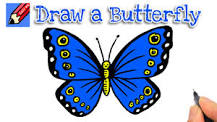 Show different ways of making up the number 5 on two sides of a ladybird. Have we found all of the ways to make 5 spots? E.g  ( 0+5,1+4,2+3) Then extend to 10,15,20Exploring adding and subtracting sequencesMake a paper boat. write a caption on the side. https://www.goodtoknow.co.uk/family/things-to-do/how-to-make-a-paper-boat-288615Experiment with different materialsDesign a necklace for a mermaid. Draw out your design, then choose suitable materials to make the necklace.Show good control and co ordination in large and small movementsSome Common exception words to help with reading speed and gaining confidenceSome Common exception words to help with reading speed and gaining confidenceSome Common exception words to help with reading speed and gaining confidenceSome Common exception words to help with reading speed and gaining confidenceSome Common exception words to help with reading speed and gaining confidenceSome Common exception words to help with reading speed and gaining confidence   my   no not now off oh old on one people output 